L'esodo decodificatoDa Wikipedia, l'enciclopedia liberaThe Exodus Decoded è un film documentario trasmesso il 16 aprile 2006 su The History Channel. Il programma è stato creato dal regista israeliano - canadese Simcha Jacobovici e dal produttore / regista James Cameron . (I due avrebbero successivamente lavorato insieme su The Lost Tomb of Jesus .) Il documentario esplora le supposte prove per il racconto biblico dell'Esodo. Le sue affermazioni e i suoi metodi sono stati criticati dagli studiosi biblici e dagli scienziati tradizionali. [1] [2] [3] [4]Jacobovici suggerisce che l'Esodo ebbe luogo intorno al 1500 a.C., durante il regno del faraone Ahmose I , e che coincise con l' eruzione minoica. Nel documentario, le pestilenze che hanno devastato l'Egitto nella Bibbia sono spiegate come risultanti da quell'eruzione e una relativa eruzione limnica nel Delta del Nilo , simile a quella avvenuta negli anni '80 sul lago Nyos in Camerun . Mentre gran parte delle prove archeologiche di Jacobovici sull'Esodo proviene dall'Egitto, alcune provengono da Micene sulla Grecia continentale, come un ornamento d'oro che ricorda in qualche modo l' Arca dell'Alleanza .Il documentario fa ampio uso dell'animazione al computer e degli effetti visivi realizzati da Gravity Visual Effects, Inc., con sede a Toronto . Ha una durata di 90 minuti ed è stato trasmesso per la prima volta in Canada il 16 aprile ( giorno di Pasqua ) 2006 ( Discovery Channel Canada ). Presentato negli Stati Uniti il 20 agosto 2006 ( History Channel US ), Regno Unito il 23 dicembre 2006 ( Discovery Channel UK ), Spagna il 25 dicembre 2006 ( Cuatro ) e Israele il 3 aprile 2007 ( Canale 2 ). [5]ContenutiArgomenti di Jacobovici1.1egiziano1.2MiceneoTeologiaCredibilitàVedi ancheriferimenticollegamenti esterniArgomenti di Jacobovici Egiziano L’Espulsione degli Hyksos , registrazioni egiziane contemporanee della cacciata dal misterioso popolo Hyksos . Jacobovici suggerisce che gli Hyksos e gli Ebrei fossero la stessa cosa, una tesi che sostiene con anelli a sigillo in stile egiziano scoperti nella capitale Hyksos di Avaris (30 ° 47'14.71 "N, 31 ° 49'16.92" E) che leggono "Yakov / Yakub" (da Yaqub-her ), simile al nome ebraico del patriarca biblico Jacob (Ya'aqov).La stele Ahmose , chiamata anche Stele della tempesta. Pezzi di questa tavoletta di pietra furono rinvenuti a Karnak da Henri Chevalier nel 1947. [6] In esso un dio sconosciuto incorre in una delle stesse piaghe descritte nel racconto biblico (l'oscurità, descritta anche come "una grande tempesta"). Il sito ufficiale decodificato dell'Esodo cita la stele: "Quanto è maggiore questa impressionante manifestazione del grande Dio, rispetto ai piani degli dei!" Una lettura alternativa è "Quindi Sua Maestà ha detto 'Come questi (eventi) superano il potere del grande dio e le volontà delle divinità!'". [6]Ahmose I . Jacobovici suggerisce che il nome del faraone al tempo dell'esodo potrebbe essere stato un gioco di parole ( paronomasia ). Jacobovici afferma che in ebraico il nome egiziano Ahmose significherebbe "Fratello di Mosè". Eppure in egiziano "Mosè", "Mosè", "Mes", ecc. Significa "figlio di". [7] e "Ah" è una parte comune dei nomi reali egiziani che si riferiscono al dio della luna Iah. [8] Il documentario esamina anche la mummia del figlio di Ahmose , Ahmose Sapair , che sembra essere morto all'età di 12 anni. Nella Bibbia, il faraone perde un figlio a causa della peste del primogenito .Miniera turchese di Serabit el-Khadim , un campo di lavoro nel Sinai con un'iscrizione alfabetica semitica che recita "O El , salvami da queste miniere". Sostiene che l'uso di "El" suggerisce che è stato scritto prima della presunta rivelazione nel Sinai, a sostegno della tesi secondo cui gli ebrei furono ridotti in schiavitù in Egitto, sebbene questa iscrizione non fosse datata.Miceneo Lapidi . Jacobovici suggerisce che tre delle pietre che segnano le ricche tombe del Grave Circle A (Tomba Circolare A) di Micene raffigurano la divisione del Mare delle Canne. Le pietre, afferma Jacobovici, mostrano un uomo su un carro in cerca di un uomo a piedi che trasporta un oggetto lungo e dritto. Jacobovici propone che l'uomo sul carro sia Ahmose I, che l'uomo a piedi sia Mosè e l'oggetto lungo e dritto sia il bastone di Aaronne. Sopra e sotto la scena vi sono file di turbinii che, secondo l'interpretazione di Jacobovici, rappresentano le acque di separazione. Ammette, tuttavia, che gli archeologi hanno in genere interpretato la scena come una corsa di bighe, con l'oggetto lungo e dritto come una lancia o una spada.Jacobovici ritiene che un ornamento d' oro scavato da una delle tombe nel Grave Circle mostri l' Arca dell'Alleanza su uno sfondo dell'altare del tabernacolo. Tuttavia, quando si confronta la foto dell'ornamento d'oro con la storia biblica di Dio che dice a Mosè come costruire l'Arca, le descrizioni differiscono in diversi modi. Jacobovici suggerisce che i membri della Tribù di Dan potrebbero essere emigrati a Micene dopo l'Esodo. Questo, suggerisce il documentario, è il motivo per cui Omero si riferisce ai sepolti a Micene come " Danaoi ". Il mito greco afferma, tuttavia, che i Danaoi discendevano dagli Argivi sotto la matriarca Danaë .TeologiaIl documentario afferma che la maggior parte degli storici considera l'Esodo una "fiaba", e afferma anche che altri rifiutano spiegazioni scientifiche che non sono esplicitamente miracolose. Jacobovici ricorda agli spettatori che Dio, secondo la descrizione giudeo-cristiana, manipola la natura, avendone una comprensione intima. I suoi miracoli possono quindi essere uno sfruttamento efficiente e tempestivo dei cicli e della logica naturali. Il documentario termina ponendo la questione se l'Esodo fosse solo un evento naturale o "La mano di Dio", il che implica che spetterà allo spettatore decidere.Credibilità Le affermazioni di Jacobovici sono state criticate tra l'altro dal dott. Chris Heard della Pepperdine University. (Pepperdine è affiliato con le Chiese di Cristo.) Basandosi sulla letteratura già esistente, la critica affronta ciascuna delle affermazioni di Jacobovici, nonché i suoi metodi in generale, tra cui:Jacobovici usa la logica circolare per le sue affermazioni. In assenza di altre prove, Jacobovici tenta di trovare una spiegazione nel mondo reale per un fenomeno biblico. Quindi, dal fatto che un fenomeno potrebbe essere causato da un certo evento, Jacobovici ipotizza che un fenomeno biblico sia stato causato proprio da quel tipo di evento. [9]Gli studiosi biblici criticano ulteriormente il metodo di Jacobovici per prima cosa supponendo che la descrizione biblica fosse una descrizione abbellita di un evento del mondo reale, seguita da affermazioni che la sua spiegazione è "esattamente come la Bibbia descrive", mentre in realtà la sua spiegazione diverge dalla descrizione biblica. [10]Chris Heard, professore associato di Religione alla Pepperdine University sul suo sito Web chiamato "Higgaion" afferma che mentre una singola supposizione non è una tattica non valida, Jacobovici usa una catena di supposizioni per supportare ogni rivendicazione successiva, spesso usando interruzioni pubblicitarie per spostarsi da " potrebbe essere possibile che "a" ora che l'abbiamo stabilito ", un trucco retorico fuorviante. [11]Chris Heard afferma inoltre, attraverso prove di datazione al carbonio, che l' eruzione di Santorini avvenne tra il 1650 a.C. e il 1550 a.C., ridotta tra il 1627-1600 a.C., con una probabilità del 95% di accuratezza. [12]Jacobovici mette l'Esodo nel 1500 a.C. Tuttavia, si ritiene che il faraone Ahmose abbia governato decenni prima, nel 1550-1525 a.C. Jacobovici non affronta il problema e sposta semplicemente la regola di Ahmose 50 anni più avanti per adattarla alla sua teoria, senza presentare alcuna prova o supporto per le sue affermazioni.Come in ebraico la parola "Ah" significa fratello e "Mosè" significa Mosè, Jacobovici afferma che la parola Ahmose può essere intesa come "fratello di Mosè". Questo tuttavia non è corretto, dato che i veri geroglifici nel nome del faraone leggono Yahmes . "Ahmose" è un'errata interpretazione errata del nome, ancora usata tradizionalmente. Yahmes non ha nulla a che fare con l'ebraico Ah Mose e significa "nato da Iah " o " Iah è nato". [13] Iah è una divinità lunare ed è anche scritto come Yah, Jah, Joh o Jah (w) . [14] La sillaba " Ah " nel nome "Ahmose" (Jˁḥ ms (j.sillaba teofora e si riferisce alla divinità Iah (Jˁḥ) . Le sillabe teoforiche erano molto comuni nell'antico Egitto. Il nome 'Ramesse' (R`-ms-sw) è una combinazione della sillaba teoforica 'Ra' ( R` ) e la forma combinante '-moses' ( -ms-s (w) ). Di conseguenza "Ramesse" significa che " Ra è nato" o " Ra lo ha modellato". [15] Inoltre, Mosè è una versione inglese della variante greca del tradizionale ebraico Mosheh . L'egiziano avrebbe differenziato tra 's' e 'sh' in Mose / Mosheh. [11]Chris Heard afferma inoltre che il meccanismo dell'eruzione del lago Nyos e degli eventi successivi è fondamentalmente diverso da quello che sarebbe accaduto in un fiume come il Nilo. L'accumulo di gas, o alte concentrazioni di ferro nelle acque profonde, sarebbe possibile solo in un lago profondo con acqua naturale; non in un fiume poco profondo con acqua che scorre. [16]Non ci sono prove archeologiche, né prove a sostegno presentate da Jacobovici, a sostegno dell'affermazione che il primogenito egiziano dormisse nei letti, mentre tutti gli altri dormivano sui tetti. Inoltre, la spiegazione di Jacobovici sulla decima piaga causata dall'anidride carbonica non spiega la descrizione biblica dei decessi dei bovini primogeniti. [10]Chris Heard sul suo sito web "Higgaion" afferma che mentre Jacobovici parla di una nuvola di cenere palpabile in Egitto, a 800 chilometri dall'eruzione vulcanica, in seguito nel documentario un geologo sostiene l'affermazione che la cenere ha raggiunto l'Egitto mostrando che solo una quantità microscopica si trova nel terreno, che non solo non creerebbe una nuvola palpabile, ma sarebbe del tutto invisibile ad occhio nudo. [17]L'affermazione di Jacobovici di un crollo degli scaffali, che porta a una diminuzione dei livelli dell'acqua, immediatamente seguita da un secondo disastro naturale, uno tsunami , che porta a un ripristino dei livelli dell'acqua, non ha assolutamente prove geologiche, mentre una tale calamità avrebbe portato a devastazioni diffuse in tutta la regione, non solo localizzata in un lago, e avrebbe lasciato un'enorme impronta geologica. Probabilmente sarebbe stato anche registrato da testimoni oculari. Tuttavia, un'eruzione della grandezza di Santorini, se si fosse verificata durante questo periodo, avrebbe generato tsunami in grado di influenzare significativamente i livelli dell'acqua. [18]Mentre Jacobovici afferma che la sua spiegazione è "esattamente come la Bibbia descrive", in realtà la Bibbia descrive un muro d'acqua su ciascun lato degli ebrei, che è esattamente l'opposto della spiegazione di Jacobovici. [19]Jacobovici presenta la tomba di Beni Hasan come prova della migrazione ebraica in Egitto. Tuttavia, Jacobovici ignora il fatto che il dipinto della tomba sia effettivamente firmato dall'autore, identificando la carovana come mercanti (non migranti); proveniente dalla terra di Shut , che non si trova nell'area del moderno Israele; e risaliva al regno del faraone Senusret II , intorno al 1890 a.C. e non alla data stimata per Giacobbe del 1700 a.C. [1]Il prof. Heard afferma che presentando un anello firmato Jacob-har e collegandolo al biblico Joseph , Jacobovici ignora il fatto che Yaqub-Har è ben attestato dal faraone egiziano del Secondo Periodo Intermedio ; e Yakov e varianti sono nomi semitici comuni (non solo ebraici) del periodo. Inoltre, Jacobovici non fornisce assolutamente alcuna spiegazione sul motivo per cui Joseph avrebbe un anello con sigillo con il nome di suo padre Jacob, e non il suo, che è un equivalente moderno di firmare contratti legali con una firma del padre. [20]Chris Heard afferma che le iscrizioni a Serabit el-Khadem, che si riferiscono a El , non sono necessariamente la prova che gli ebrei lavorassero nelle miniere. El è una parola semitica comune (non solo ebraica) che significa dio (per esempio, vedi Allah , El (divinità) ); e la parola El nella Bibbia viene spesso usata per riferirsi a divinità diverse dal dio ebraico. Complessivamente, la parola El appare in tutto il Tanakh 226 volte, spesso riferendosi ad altri dei; mentre la parola YHVH appare 6.800 volte e si riferisce esclusivamente al dio di Israele. Inoltre, l'iscrizione effettiva mostrata nel documentario non contiene affatto la parola El; sono note altre due iscrizioni El della miniera, ma non sono mostrate nel programma. [21]Complessivamente il collegamento delle miniere di Serabit el-Khadem con l'Esodo è sospetto, poiché la Bibbia parla di Mosè che libera i costruttori ebrei dal delta del Nilo, non dei minatori da 400 chilometri a sud.La composizione delle Ammonizioni di Ipuwer , un papiro che secondo Jacobovici descrive una piaga di grandine e fuoco, è infatti datata a ca. 1850 a.C. - 1600 a.C., almeno 100 anni prima della data dell'Esodo di Jacobovici del 1500 a.C. Il papiro si riferisce anche non a questi eventi ma, molto probabilmente, al primo periodo intermedio di ca. Dal 2134 al 2040 a.C., da cinque a sei secoli prima dell'esodo di Jacobovici. [1]Il santuario di granito El-Arish risale a quasi mille anni dopo il 1500 a.C., e i simboli che Jacobovici chiama "divisione del Mar Rosso", due coltelli e tre onde, non significano nulla del genere. L'affermazione è simile a dire che il nome Ramesse , basato sui geroglifici usati per scriverlo, significa  Sole-volpe-pelle-piegato-stoffa-carice-quaglia-pulcino. Complessivamente, il testo nella stele è mitologico e nessuna delle cose a cui Jacobovici fa riferimento dalla stele si trova in realtà in nessuna traduzione conosciuta del testo. [1] [19]Chris Heard afferma che mentre parla delle 3 stele greche, Jacobovici mostra solo le stele 2 e 3 del Grave Circle A, e non mostra la stele 1, che mostra chiaramente una scena di caccia con carri, e non Mosè e il faraone. Invece della stele 1, Jacobovici mostra una stele diversa da una scoperta diversa, con un buco nel mezzo. La stele reale viene mostrata solo brevemente, e viene quindi sostituita da una versione CGI, con il foro riempito. Le figure sulla stele reale, che hanno le code curve verso l'alto e vengono immediatamente riconosciute come leoni, vengono sostituite con le versioni CGI con le code rivolte verso il basso , ora identificato come cavalli. [22] [23]Il motivo dei turbinii sulla stele, che Jacobovici identifica come acqua, è molto comune nell'arte micenea del periodo e appare spesso in un contesto che esclude chiaramente la sua identificazione con l'acqua. [23]Il sito di Higgaion afferma che Jacobovici distorce notevolmente la descrizione biblica dell'Arca dell'Alleanza e del Tabernacolo , al fine di presentare il ciondolo greco come una rappresentazione dell'Arca. Il ciondolo non assomiglia alla descrizione biblica. [24]Nella sua recensione del documentario, il dott. Ronald Hendel, professore di Bibbia ebraica e studi ebraici presso l' Università della California, Berkeley . [25] scrive:Il documentario realizzato per la TV, The Exodus Decoded , inizia con alcuni effetti speciali eccellenti e un breve estratto dallo Steven Spielberg - thriller di George Lucas , Raiders of the Lost Ark . Questa introduzione pone le basi per uno spettacolo frenetico con alti valori di produzione e filmati drammatici. Sfortunatamente, a differenza del film Indiana Jones, questo film si presenta come non-fiction. Guardarlo ricorda un costoso infomercial, in cui l'attore-venditore fa affermazioni sempre più esagerate per il suo prodotto: ti fa perdere peso, aggiunge muscoli e ti rende ricco. In questo caso, l'attore-regista sta vendendo un insieme altamente discutibile di teorie sulla veridicità storica e scientifica dell'Esodo biblico. [3]Vedi anche [ modifica ]Passaggio del Mar RossoMonte Sinai (Quello moderno; per la montagna biblica vedi Monte biblico Sinai )Associazione di eruzione Thera (Santorini) con l'EsodoPestilenze d'EgittoDigging for the Truth , ha presentato uno speciale simile nel 2006 riguardante gli abitanti di Atlantide.Mondi perdutiArcheologia biblicaJohn AllegroRiferimenti [ modifica ]^ Vai a:a b c d Debunking "The Exodus Decoded"^ Higgaion »Exodus Decoded^ Vai a:a b Biblical Archaeology Society^ Società di archeologia biblica^ פענוח יציאת מצרים (in ebraico)^ Salta a:a b Una tempesta in Egitto durante il regno di Ahmose^ Un esercizio strutturalista: il problema del nome di Mosè Michael P. Carroll Etnologo americano, vol. 12, n. 4 (novembre 1985), pagg. 775^ Shaw, Ian, The Oxford History of Ancient Egypt, Oxford University Press, 2003, pagina 209^ Higgaion »The Exodus Decoded: una revisione estesa, parte 12^ Salta a:a b "L'Esodo decodificato: una revisione estesa, parte 10" . Higgaion .^ Vai a:a b Higgaion »The Exodus Decoded: una recensione estesa, parte 2^ Higgaion »The Exodus Decoded: una revisione estesa, parte 6^ L'antica divinità lunare egiziana Jah - dio della famiglia degli Ahmosides^ Dietz-Otto Edzard: Reallexikon der Assyriologie und vorderasiatischen Archäologie ., P. 364^ Il nome egiziano di Mosè ha avuto accesso il 18 dicembre 2012^ Higgaion »The Exodus Decoded: una revisione estesa, parte 8^ Higgaion »The Exodus Decoded: una recensione estesa, epilogo^ [1]^ Vai a:a b Higgaion »The Exodus Decoded: una recensione estesa, parte 11^ Higgaion »The Exodus Decoded: una revisione estesa, parte 4^ Higgaion »The Exodus Decoded: una revisione estesa, parte 5^ Exodus Decoded Debunked (un po ')^ Vai a:a b Higgaion »The Exodus Decoded: una recensione estesa, parte 13^ Higgaion »The Exodus Decoded: una revisione estesa, parte 15^ Programma di studi ebraici presso l'Università della California, Berkeley - FacoltàLink esterni [ modifica ]L'esodo decodificato su IMDbThe Exodus Decoded at Higgaion: recensione scena per scena in 16 partiRecensione del New York Times di Virginia HeffernanL'esodo decodificatoL'esodo decodificato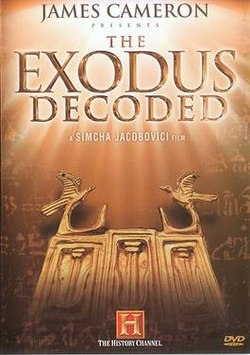 Copertina DVDCopertina DVDGenere
Religione documentariaCreato daSimcha Jacobovici
James CameronScritto daSimcha JacoboviciDiretto daSimcha JacoboviciPaese d'origineCanada
Egitto
GreciaLingua (e) originale (i)ingleseProduzioneProduzioneProduttore (s)James CameronTempo di esecuzione92 minutiDistributoreA&E Television Networks
NewVideopubblicazionepubblicazioneRete originaleIl canale della storiaRilascio originale16 aprile 2006 (posizione)